NIŠ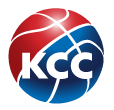 2. SAVEZNI TRENING26.05.2019. 
GODIŠTE:   2006.r.b.prezime i imeklub1Jovanov Ana                         Agros basket-Beograd2Aranđelović MinjaRas-Beograd3Stamenković LolaGirl basket-Beograd4Drakul VanjaCrvena Zvezda-Beograd5Danić AnđelaCrvena Zvezda-Beograd6Bajić MartaDiv basket-Beograd7Delić HelenaVizura-Beograd8Simončević TeodoraIvanjica-Ivanjica9Đorđević NevenaŠumadija 1991-Kragujevac10Jovičić IvonaSevojno-Sevojno 11Stevanović NelaTrstenik-Trstenik12Todorović SofijaČA basket-Čačak13Matović NikolinaZlatar-Nova Varoš14Grujin JelenaVršac-Vršac15Popović JovanaVrbas-Vrbas16Marić LanaDunav-Apatin17Milošević SimonaKris kros-Pančevo18Stanić MilicaStara Pazova-Stara Pazova 19Sudžum TamaraČelarevo-Čelarevo20Đorđević VeraGimnazijalac-Pirot21Stošić JanaNapredak-Aleksinac 22Pavlović IvaActavis-Leskovac23Živković JelicaHajduk Veljko-Negotin 24Jovanović LenaMladost-Bela Palanka